Savci - druhy
Výběr zvěře srstnaté, která trvale žije, sezónně se vyskytuje anebo se jen občas objevuje v českých honitbách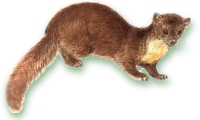 TŘÍDAŘÁDČELEĎLATINSKYDRUHSavciHmyzožravciJežkovitíErinaceus europaeusJežek západníSavciHmyzožravciJežkovitíErinaceus concolorJežek východníSavciŠelmyKunovitíMustela ermineaLasice hranostajSavciŠelmyKunovitíMustela nivalisLasice kolčavaSavciŠelmyKunovitíPutorius putoriusTchoř tmavýSavciŠelmyKunovitíPutorius eversmanniTchoř světlýSavciŠelmyKunovitíMartes martesKuna lesníSavciŠelmyKunovitíMartes foinaKuna skalníSavciŠelmyKunovitíMeles melesJezevec lesníSavciŠelmyKunovitíLutra lutraVydra říčníSavciŠelmyMedvědovitíUrsus arctosMedvěd brtníkSavciŠelmyPsovitíCanis lupusVlkSavciŠelmyPsovitíVulpes vulpesLiška obecnáSavciŠelmyPsovitíNyctereutes procyonoidesMývalovec kuníSavciŠelmyKočkovitíFelis silvestrisKočka divokáSavciŠelmyKočkovitíLynx lynxRys ostrovidSavciHlodavciVeverkovitíSciurus vulgarisVeverka obecnáSavciHlodavciVeverkovitíMarmota marmotaSvišť horskýSavciHlodavciVeverkovitíCitellus citellusSysel obecnýSavciHlodavciKřečkovitíCricetus cricetusKřeček polníSavciHlodavciKřečkovitíOndatra zibethicusOndatra pižmováSavciZajíciZajícovitíLepus europaeusZajíc polníSavciZajíciZajícovitíOryctolagus cuniculusKrálík divokýSavciSudokopytníciPrasatovitíSus scrofaPrase divokéSavciSudokopytníciJelenovitíOdocoileus virginianusJelenec viržinskýSavciSudokopytníciJelenovitíAlces alcesLos evropskýSavciSudokopytníciJelenovitíDama damaDaněk skvrnitýSavciSudokopytníciJelenovitíCervus nipponSika východníSavciSudokopytníciJelenovitíCervus elaphusJelenec evropskýSavciSudokopytníciJelenovitíCapreolus capreolusSrnec obecnýSavciSudokopytníciTurovitíRupicapra rupicapraKamzík horskýSavciSudokopytníciTurovitíCapra aegagrusKoza bezoárováSavciSudokopytníciTurovitíCapra ibexKozorožec horskýSavciSudokopytníciTurovitíOvis musimonMuflon